Microsoft Teams meeting Join on your computer, mobile app or room device Click here to join the meeting Meeting ID: 384 530 844 063 
Passcode: pPzvLn Download Teams | Join on the webOr call in (audio only) +44 20 7660 6032,,118952545#   United Kingdom, London Phone Conference ID: 118 952 545# Find a local number | Reset PIN Learn More | Meeting options | Legal 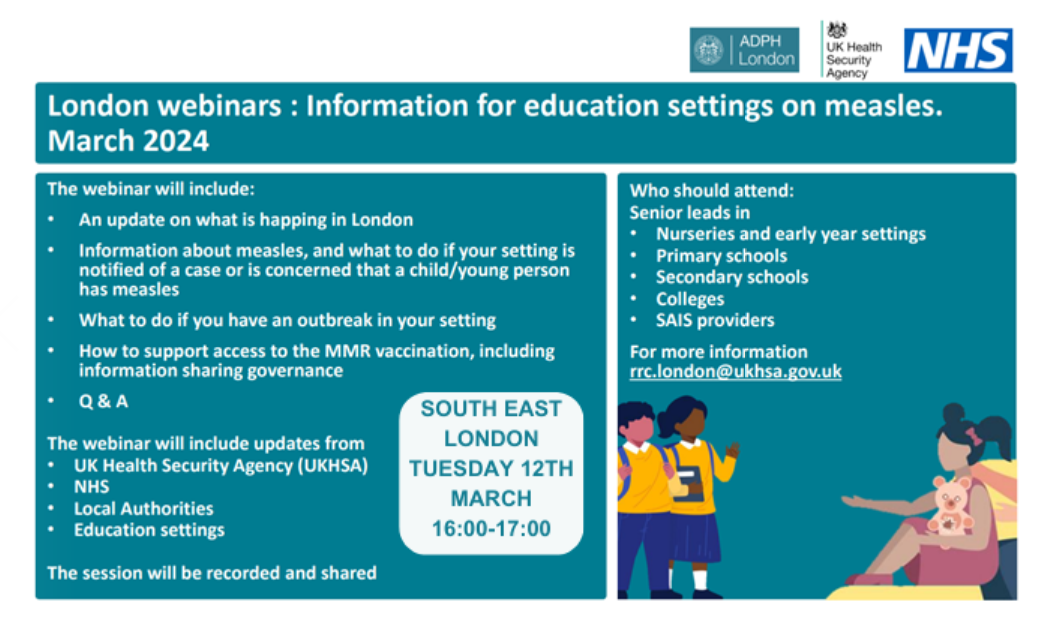 